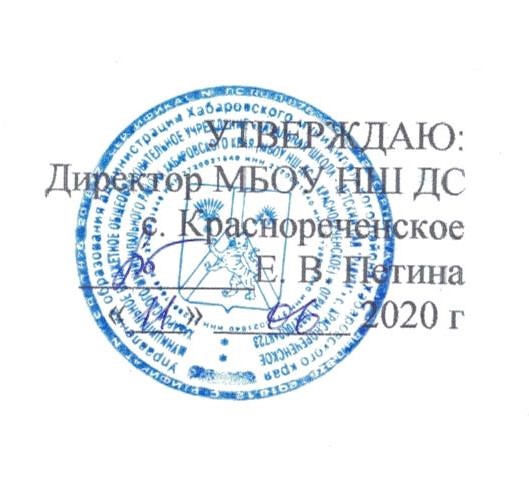 План мероприятий по повышению качества образования на 2020-2021 учебный год.                          В течение 2019-2020 учебного года анализ успеваемости и качества знаний проводился по четвертям, полугодиям и за год. Итоги успеваемости и качества знаний были рассмотрены на совещаниях при директоре, на педагогических советах. Анализ результатов качества знаний за 2019-2020 года показал:- стабильное качество знаний варьирует от 37,5% до 41%- недостаточную работа педагогического коллектива по мотивации перспективных учащихся, т. е тех, кто имеет 1-2 отметки «3» по итогам четверти, полугодия.    Цель планируемых мероприятий: Обеспечение доступности качественного образования, повышение качества образовательного процесса на основе индивидуальной работы с его участникам.Задачи:Проанализировать состояние организации и управления мониторингом качества образования в школе.Организовать работу учителей со слабомотивироваными обучающимися на уроке и вне урокаОрганизовать работу учителей с одаренными и высокомотивированными обучающимися на уроке и вне урокаПовысить уровень педагогического мастерства педагогов через организацию курсовой подготовки, самообразование, участи в муниципальных и региональных семинарах и конкурсах.Обеспечить прочное усвоения базового компонента ФГОС НООМодернизацировать методы и формы работы со слабоуспевающими учащимися на уроке и вне урокаОсновные направления работы по повышению качества образования в МБОУ НШ ДС с. Краснореенское:Аналитические и организационные мероприятия.Работа с обучающимися.Работа с родителями (законными представителями) обучающихся.Работа с педагогическими кадрами.Ожидаемые результаты:Изменение мотивации обучающихся к обучению и их самооценки.Повышение результатов мониторинговых исследований обучающихся.Обеспечение профессионального роста учителя.По итогам годовой промежуточной аттестации во 2-4 классе иметь 100% успеваемость и качество не менее 42%.№п/пНаименование мероприятияСроки  Ответственный Прогнозируемый результатКорректировкаАналитические и организационные мероприятия.Аналитические и организационные мероприятия.Аналитические и организационные мероприятия.Аналитические и организационные мероприятия.Аналитические и организационные мероприятия.Аналитические и организационные мероприятия.1.1Проведение и анализ мониторинга качества образования по всем классам и предметамЧетвертиПолугодиеГодовая аттестацияЗам. директора по УВР, классные руководителиОпределение уровня и качества подготовки учащихся.Обозначение проблемных мест в обучении1.2Организация участия обучающихся во Всероссийской олимпиаде школьников (начальная школа)По графику ВСОШЗам. директора по УВРСоздание условий для повышения качества знаний одарённых детей1.3.Мониторинг уровня готовности 1 класса к обучению в школеПо графику РЦОКОЗам. директора по УВР, учитель начальных классов, педагог-психологВыявление степени адаптации первоклассников к обучении в школе.Диагностика уровня подготовленности к школе1.4.Мониторинг уровня готовности 1 класса к переходу во 2-ой класс.По графику РЦОКОЗам. директора по УВР, учитель начальных классов, педагог-психологВыявление степени готовности первоклассников к обучении во втором классе1.5.Всероссийские проверочные работы в 4-ом классеПо графику ФИС ОКОЗам. директора по УВР, учитель начальных классовВыявление уровня подготовленности четвероклассников к обучению в основной школе1.6.Классно-обобщающий контроль во 2-4 -х классахСентябрь-октябрьЗам. директора по УВР, классные руководителиСравнительный анализ обученности, контроль за состоянием преподавания предметов, выявление группы риска обучающихсяРабота с обучающимися.Работа с обучающимися.Работа с обучающимися.Работа с обучающимися.Работа с обучающимися.Работа с обучающимися..2.1.Работа с неуспевающими и слабоуспевающими школьниками.2.1.Работа с неуспевающими и слабоуспевающими школьниками.2.1.Работа с неуспевающими и слабоуспевающими школьниками.2.1.Работа с неуспевающими и слабоуспевающими школьниками.2.1.Работа с неуспевающими и слабоуспевающими школьниками.2.1.Работа с неуспевающими и слабоуспевающими школьниками2.1.1Выявление группы учащихся с «низкой мотивацией» к учениюСентябрь (в течение года)Классные руководители. Педагог-психологСвоевременная психолого-педагогическая поддержка2.1.2Дифференцирование домашних заданий с учетом возможности и способностей ребенкаПостоянноУчителя начальных классовПовышение уровня мотивации учащихся и создание ситуации успеха.2.1.3.Дополнительные учебные занятия в каникулярное время со слабоуспевающими учащимисяВесенние – осенние каникулыУчителя начальных классовСнижение количества слабоуспевющих учащихсяЛиквидация пробелов.     2.2.  Работа с высокомотивированными и одаренными детьми.     2.2.  Работа с высокомотивированными и одаренными детьми.     2.2.  Работа с высокомотивированными и одаренными детьми.     2.2.  Работа с высокомотивированными и одаренными детьми.     2.2.  Работа с высокомотивированными и одаренными детьми.     2.2.  Работа с высокомотивированными и одаренными детьми2.2.1Своевременное выявление высокомотивированных и одаренных детей, формирование базы данныхВ течение годаУчителя начальных классовПовышение мотивации к обучению2.2.2Работа с высокомотивированными и одаренными детьми: проведение олимпиад, интеллектуальных марафонов, конкурсов, участие в проектной и исследовательской работы и т.п.в течение года в соответствии с планом работы школыЗам директора по УВР,Учителя начальных классовРуководитель МОВозрастание престижа знаний, создание ситуации успеха2.2.3Участие в дистанционных олимпиадах и конкурсахВ течение годаЗам директора по УВР,Учителя начальных классовПовышение мотивации к обучению, создание ситуации успеха2.2.4.Создание системы стимулирования труда специалистов, работающих с высокомотивированными и одаренными детьми, победителями муниципальных, областных, Всероссийских конкурсах, олимпиадах и т.д.В течение годаАдминистрация школыСтимулирование труда специалистов2.2.5.Организация проведения предметных недель и внутришкольных олимпиадВ течение годаРуководитель МОПовышение мотивации к обучению, создание ситуации успеха2.3.Учебная деятельность2.3.Учебная деятельность2.3.Учебная деятельность2.3.Учебная деятельность2.3.Учебная деятельность2.3.Учебная деятельность2.3.1Оценка учебных достижений учащихся (открытость, гласность, стимулирование)В течение годаЗам. директора по УВРПовышение мотивации, увеличение количества успешных учащихся2.3.2.Участие обучающихся школы в ВПР  ФИС ОКОКлассные руководителиОпределение уровня и качества подготовки обучающихся по предметам2.3.4.Классно-обобщающий контроль в 2-4 классах, проведение контрольных работ, проверка тетрадейВ течение годаЗам. директора по УВР,Руководитель МОПолучение информации по уровню подготовки обучающихся, разработка рекомендаций по повышению качества обучению2.3.5.Проведение входного контроля знаний по математике и русскому языку во 2-4 классах и на основе полученных данных организация повторения «западающих» тем курсаСентябрьЗам. директора по УВРУчителя начальных классовПовышение качества преподавания предметов2.3.6.Проведение предметных недельПо плану работы ОУРуководитель МОПовышение мотивации к учению, создание ситуации успеха2.3.7.Оценка учебных достижений учащихся. Портфолио учащихсяВ течение годаКлассные руководителиПовышение мотивации к обучению, увеличение количества успешных учащихся2.3.8.Административный контроль за организацией повторения учебного материалаАпрель-майЗам. директора по УВРПовышение качества преподавания 2.3.9.Организация обучения детей, пропускающих уроки по уважительным причинам, по индивидуальным образовательным маршрутамВ течение годаУчителя начальных классовПовышение качества преподавания предметовРабота с родителямиРабота с родителямиРабота с родителямиРабота с родителямиРабота с родителямиРабота с родителями3.1Усиление работы по мотивации всех участников образовательных отношений: обучающихся, родителей, учителей.Проведение родительских собранийВ течение годаЗам. директора по УВР, кл. руководителиВыработка рекомендаций и предложений по повышению качества знаний3.2.Организация родительского лектория по вопросам ФГОС НОО, ФГОС НОО ОВЗ, ВПРв течение года по плануЗам.директора по УВР,Повышение уровня просветительской деятельности среди родителей, выработка рекомендаций и предложений по повышению качества знаний3.3.Организация сотрудничества с родителями по вопросам качества образования (Попечительский совет, родительский комитет, совет профилактики, индивидуальная работа с родителями)в течение годакл. руководителиадминистрацияПовышение родительской мотивации к контролю за успеваемостью, исправление неудовлетворительных и нежелательных оценок3.4.Обеспечение проведения общественной экспертизы качества образования: участие в оценке качества и результативности труда работников школы, распределении выплат стимулирующего характера работникамВ течение годадиректорПовышение роли общественности в управлении качеством образования3.5.Индивидуальная консультация с родителями по вопросам качества образованияВ течение годаКл. руководители, администрация школыПовышение родительской мотивации к контроля за успеваемостью3.6.Подготовка ежегодного публичного отчетаЕжегодноАдминистрация школыИнформирование общественности о результат образовательной деятельности и качестве предоставляемых образовательных услугРабота с педагогическими кадрамиРабота с педагогическими кадрамиРабота с педагогическими кадрамиРабота с педагогическими кадрамиРабота с педагогическими кадрамиРабота с педагогическими кадрами4.1.Повышение профессионализма педагогов через организацию курсовой подготовки, самообразованиев течение годаЗам. директора по УВР,Руководитель МОПовышение качества преподавания предметов4.2.Взаимопосещение уроковВ течение годаУчителя начальных классовОбмен опытом по повышению качества образования4.3.Перекрестные проверки контрольных работ учителями начальных классовВ течение годаУчителя начальных классовЕдинство требований к проверке работ, объективность выставления оценок4.4.Административные совещания (результатов успеваемости и качества знаний по итогам четверти, полугодия, года)В течение годаАдминистрация школыОпределение уровня и качества подготовки обучающихся, разработка рекомендаций по повышению успеваемости и качества образования4.5.Контроль за выполнением программ по предметамв течение годаЗам. директора по УВР,Руководитель МОАнализ освоения обучающимися государственного стандарта НОО, разработка рекомендаций по корректировки выполнения программ.